November 8, 2021David Osinski331 Camp Stead CircleBlakeslee, PA 18610Docket C-2021-3029413Dosinski1075@gmail.comRe:	Pennsylvania Public Utility Commission, et al.  v.Aqua Pennsylvania, Inc and Aqua Pennsylvania Wastewater Inc,Docket Nos. R-2021-3027385, R-2021-3027386Dear Mr. Osinski:		I am the Administrative Law Judge assigned by the Pennsylvania Public Utility Commission to preside over this case.  I am sending this letter to you because you filed a formal complaint in this proceeding.		On October 15, 2021, a prehearing conference was held in this case.  Following the conference, I issued a Prehearing Order that established a litigation schedule.  This litigation schedule applies to all parties in this case.  		Public input hearings are scheduled to be held the week of November 8, 2021.  A copy of the public input hearing notice which includes registration instructions if you wish to testify is enclosed.  The evidentiary hearings will be held beginning December 20, 2021.  When a party enters a case after the litigation has commenced, that party must take the case, especially the procedural schedule, as it has been developed to date.  The parties will file briefs on any issues that they are not able to resolve by settlement on January 11, 2022.  Reply briefs or a petition for settlement, if any, will be filed on January 21, 2022.  You will receive copies of these documents.  You will also receive copies of any orders we issue as well as the Recommended Decision and the Commission’s decision.  To access the documents that have been previously filed, you may access the case’s online docket on the Commission’s website at http://www.puc.pa.gov/. 		You will not receive copies of discovery or written testimony served by the parties.  If you wish to receive service of all documents filed in the case you may do so by contacting us in writing and request placement on the active participant list.		All documents are to be served electronically by e-mail or by e-filing.  My email address is malong@pa.gov.  If you send any documents in this case to the undersigned or any other parties listed on the attached service list, you must provide copies to all other parties as well.  		Thank you for your time and attention to this matter.					Sincerely,					Mary D. Long					Administrative Law Judgecc:	Parties List (without attachments)	Secretary’s BureauOctober 20, 2021In Re:	R-2021-3027385 et al
R-2021-3027386(SEE ATTACHED LIST)PA PUBLIC UTILITY COMMISSION VS AQUA PENNSYLVANIA INCBase Rate 1308(d)Telephonic Public Input Hearing Notice	This is to inform you that telephonic Public Input Hearings on the above-
captioned case will be held as follows:
Type:		Telephonic Public Input Hearing(s)Dates/Times:	Monday, November 8, 2021 @ 6:00 P.M.
		Tuesday, November 9, 2021 @ 1:00 P.M. & 6:00 P.M.		Wednesday, November 10, 2021 @ 1:00 P.M. & 6:00 P.M.		Friday, November 12, 2021 @ 1:00 P.M.Presiding:	Administrative Law Judge Mary D. Long	To participate in the hearing:You must dial the toll-free number listed belowYou must enter a PIN number when instructed to do so, also listed belowYou must speak your name when promptedThe telephone system will connect you to the hearingToll-free Conference Number:	866.566.0649Passcode:				83345259	If you wish to testify at one of the telephonic public input hearings, please pre-register by 4:00p.m. on Friday, November 5, 2021.  If you do not pre-register and provide the information listed below, you may not be able to testify.  Individuals will testify in the order in which they pre-register.  You may pre-register by email or by phone.  	To pre-register by email, please email Judge Long’s legal assistant, Daniela Alban at dalban@pa.gov, and provide: (1) your first and last name, (2) the date and time of the hearing at which you wish to testify, (3) the phone number you will be using to call into the public input hearing, and (4) if you require an interpreter to participate in the hearing, the language of the interpreter.  	To pre-register by phone, please call Judge Long’s office at 412-565-3550 and leave a message providing: (1) your first and last name, (2) the date and time of the hearing at which you wish to testify, (3) the phone number you will be using to call into the public input hearing, (4) a phone number where you can be reached prior to the hearing if we need to contact you, (5) your email address, if you have one, and (6) if you require an interpreter to participate in the hearing, the language of the interpreter.  	Requests for Interpreters:  If you require an interpreter, please pre-register as soon as possible.  If you register too close to the hearing date, we may not have enough time to arrange for an interpreter.  If you request an interpreter, we will make every reasonable effort to have one present.  	If you need assistance pre-registering to testify, you may have someone register for you, but they will need to provide us all the information listed above.  Additionally, if more than one person in your household would like to testify, one person may pre-register for other individuals in the same household, but we will need the information for each individual. 	If you do not wish to testify but want to listen to the public input hearing(s), please contact Judge Long’s office by email at dalban@pa.gov or phone at 412-565-3550 and provide your name and the hearing(s) you want to listen to so we can ensure we have adequate caller capacity on the conference bridge to accommodate all callers.	The deadline for signing up for the public input hearings is Friday, November 5, 2021, at 4:00 p.m.  	If you intend to offer any exhibits at the public input hearing, you must email your proposed exhibit(s) to Judge Long at malong@pa.gov by Friday, November 5, 2021. In your email to Judge Long you must copy all individuals listed in the “full-service list” in the attached parties’ list.  Failure to comply with these instructions may result in you not being allowed to present your proposed exhibit(s).  Proposed video evidence must be submitted in an mp4 format and cannot exceed 2MB.  Proposed video evidence that does not meet this criteria will not be permitted.  	AT&T Relay Service number for persons who are deaf or hearing-impaired:  1.800.654.5988c:	Gladys Brown-Dutrieuille, ChairmanJohn F. Coleman, Jr., Vice ChairmanRalph Yanora, CommissionerJune PerryTUSNils Hagen FrederiksenDenise McCrackenLori ShumbergerSeth MendelsohnCharles RaineyRenardo HicksThomas CharlesDCALJ Hoyer
ALJ Long
Christy KrahelCalendar FileFile RoomR-2021-3027385 - PA PUBLIC UTILITY COMMISSION v. AQUA PENNSYLVANIA INCR-2021-3027386 – PA PUBLIC UTILITY COMMISSION V. AQUA PENNSYLVANIA WASTEWATER INCUPDATED 10-21-21MICHAEL W HASSELL ESQUIREPOST & SCHELL PC17 NORTH SECOND STREET 12TH FLOORHARRISBURG PA  17101-1601717.612.6029mhassell@postschell.comAccepts EServiceED HOFFMAN JR ESQUIRE612 HAMILTON STREET SUITE 202GALLENTOWN PA 17101ed@hoffmanhoalaw.comRepresenting Camp Stead Property Owners Association C-2021-3028928 – AQUA PENNSYLVANIA WASTEWATER INCMARTHA BRONSON100 MASTERS DRPOTTSTOWN PA  19464615-881-2679MARTHA.BRONSON@AON.COMAccepts EService C-2021-3028132 – AQUA PENNSYLVANIA INCNEIL KUGELMANNEIL KUGELMAN802 Harston LaneGLENSIDE PA  190382154315095NEIL@KUGELMANTEAM.COMAccepts EService C-2021-3028139 – AQUA PENNSYLVANIA INCGEOFFREY A RHINE251 Herringbone LnBENSALEM PA  19020215-639-4984Rhineg@hotmail.comAccepts EService C-2021-3028170 - AQUA PENNSYLVANIA INCTHEODORE J VOLTOLINA III219 Mill Pond DrEXTON PA  193414849942111ted.voltolina@gmail.comAccepts EService C-2021-3028194 – AQUA PENNSYLVANIA INCAARON NATHANIEL BROWN2204 HUNSBERGER DRROYERSFORD PA  194682567146506aaronb07@gmail.comAccepts EServiceC-2021-3028279 – AQUA PENNSYLVANIA INCDALE W MARKOWITZ920 Stoneybrook DrSPRINGFIELD PA  19064markowd2@verizon.netAccepts EService C-2021-3028280 – AQUA PENNSYLVANIA WASTEWATER INCDARREN DISTASIO12 Karin DriveTUNKHANNOCK PA  186575702405186drrad44@gmail.comAccepts EServiceC-2021-3028285 – AQUA PENNSYLVANIA INCDEENA G DENESOWICZDEENA DENESOWICZ901 Biddle LanePHOENIXVILLE PA  194602154706488dsgnrad@aol.comAccepts EServiceC-2021-3028288 – AQUA PENNSYLVANIA INCHARRIET LITZ ESQUIRELAW OFFICES OF MULLANEY & MULLANEY3881 WEST SKIPPACK PIKESKIPPACK PA  19474610-584-4416HLITZ@MULLANEYLAW.COMKEITH D ANTHONY 116 SIR LYONNESSE COURTBLAKELEE PA 18610kanthonyflstc@comcast.netC-2021-3028444 – AQUA PENNSYLVANIA WASTEWATER INCVIVIAN GEORGETHE MAIDS949 Bankbridge RdSEWELL NJ  080801609820277themaids@bellatlantic.netAccepts EServiceC-2021-3028310 – AQUA PENNSYLVANIA INCNICK PANACCIO2944 WINDSOR AVENUEWILLOW GROVE PA  19090215-825-5690NICK.PANACCIO@VERIZON.NETC-2021-3028331 – AQUA PENNSYLVANIA INCRICHARD REGNIERPO BOX 348NEWTOWN SQUARE PA  19073610-353-4466RAREGNIER@AOL.COMC-2021-3028332 – AQUA PENNSYLVANIA INC GERALD R DINUNZIO JR1517 Woodland RdWEST CHESTER PA  19382gmoney136@gmail.comAccepts EServiceC-2021-3028362 – AQUA PENNSYLVANIA INCSCOTT B GRANGER ESQUIREPA PUC BUREAU OF INVESTIGATION & ENFORCEMENTSECOND FLOOR WEST400 NORTH STREETHARRISBURG PA  17120717-425-7593sgranger@pa.govAccepts EServiceNANCY REEDMAN510 TRENTON ROADLANGHORNE PA  19047215-917-5360NREEDMAN@COMCAST.NETC-2021-3028405 -  AQUA PENNSYLVANIA INCSTEPHANIE B BORIS25 LAKES EDGE RDROYERSFORD PA 19468610.246.7631stephbieloski@gmail.comC-2021-3028443 – AQUA PENNSYLVANIA WASTEWATER INCMICHAEL MCCALL2457 WILLIAMSON COURTBENSALEM PA  19020215-757-9554GOGREENMIKE@COMCAST.NETC-2021-3028413 – AQUA PENNSYLVANIA INCJENNIFER BUCKLEYPULSE TECHNOLOGIES44 Grandview DriveROYERSFORD PA  19468267-875-6173jenbuckley35@gmail.comAccepts EService C-2021-3028160 – AQUA PENNSYLVANIA WASTEWATER INCCARL JOHN MARTINSON102 Cypress PointAVONDALE PA  19311cjmartinson@msn.comAccepts EService C-2021-3028312 – AQUA PENNSYLVANIA WASTEWATER INCELIZABETH O'NEILL810 PLUMTRY DRIVEWEST CHESTER PA  19382810-513-1996ELK722@GMAIL.COM C-2021-3028333 – AQUA PENNSYLVANIA WASTEWATER INCERIK AND ILISHA SMITH25 WEDGE COURTPOTTSTOWN PA  19464610-329-1984ERIKMSMITH1970@GMAIL.COMC-2021-3028334 – AQUA PENNSYLVANIA WASTEWATER INCCURTIS AND MICHELE TABOR147 MASTERS DRIVEPOTTSTOWN PA  19464610-787-9558CURTTABOR61@GMAIL.COMC-2021-3028335 – AQUA PENNSYLVANIA WASTEWATER INCGREGORY VALERIO199 MASTERS DRIVEPOTTSTOWN PA  19464610-310-0088RVAM71@COMCAST.NETC-2021-3028336 - AQUA PENNSYLVANIA WASTEWATER INCJEROME D PERCHPO BOX 295327 KING ARTHUR RDBLAKESLEE PA  18610jdfish11@yahoo.comAccepts EService C-2021-3028356 – AQUA PENNSYLVANIA WASTEWATER INCMICHAEL BRULL23 Grandview DriveROYERSFORD PA  19468610-908-4922michael.r.brull@gmail.comAccepts EService C-2021-3028361 – AQUA PENNSYLVANIA WASTEWATER INCJAMES BLESSING88 LONGCROSS ROADLIMERICK PA  19468610-948-6857JBLESSING@VERIZON.NETC-2021-3028402 – AQUA PENNSYLVANIA WASTEWATER INCELIZABETH YOST2203 FOXMEADOW DRIVEROYERSFORD PA  19468610-457-5189ELIZABETHJ1228@GMAIL.COMC-2021-3028407 – AQUA PENNSYLVANIA WASTEWATER INCTIM KEARNEYSENATOR TIM KEARNEY130 S State Rd Suite 101SPRINGFIELD PA  1906417177871350cameron.allen@pasenate.comAccepts EService RAYMOND CAVALIERI1126 Isabel LnWEST CHESTER PA  193806109370406raycava@hotmail.comAccepts EService C-2021-3028448 – AQUA PENNSYLVAINA INCBYRON GOLDSTEINMARCOM2365 Geneva AveGLENSIDE PA  190382158845475collegeadmissionscounselor@yahoo.comAccepts EService C-2021-3028463 – AQUA PENNSYLVANIA INCERIN L GANNON ESQUIREOFFICE OF CONSUMER ADVOCATE555 Walnt Street 5th FloorFORUM PLACEHARRISBURG PA  17101717-783-5048egannon@paoca.orgAccepts EService HARRISON W BREITMAN ATTORNEYOFFICE OF CONSUMER ADVOCATE555 Walnut Street 5th FloorFORUM PLACEHARRISBURG PA  17101717-783-5048hbreitman@paoca.orgAccepts EService LAUREN GUERRA ATTORNEYOFFICE OF CONSUMER ADVOCATE116 Morefield Way HARRISBURG PA  17050717-919-8603laureneguerra@gmail.comAccepts EService TIMOTHY NICHOLL477 Braceland DriveDOWNINGTOWN PA  19335tnichol1@verizon.netAccepts EService C-2021-3028471 – AQUA PENNSYLVANIA WASTEWATER INCALYSSA REINHART174 GROUSE RIDGE LANEDRUMS PA  18222570-578-6274LISS@PTD.NETC-2021-3028493 -  AQUA PENNSYLVANIA WASTEWATER INCJAMES KOLB211 SHINGLE MILL DRIVEDRUMS PA  18222570-406-9919JRTJIBBY@GMAIL.COMC-2021-3028497 – AQUA PENNSYLVANIA WASTEWATER INCSTEVEN C GRAY ESQUIREOFFICE OF SMALL BUSINESS ADVOCATEFORUM PLACE555 WALNUT STREET 1ST FLOORHARRISBURG PA  17101717-783-2525sgray@pa.govRONALD SCHNECK6412 SENATE DRIVEBETHLEHEM PA  18017484-281-3719RON.SCHNECK68@GMAIL.COMC-2021-3028547 – AQUA PENNSYLVANIA WASTEWATER INCJAMES GRAZIANO & ELAINE GRAZIANO2132 HIGHLAND AVENUEMORTON PA  19070610-328-6241KATEYEZ0405@GMAIL.COMMATTHEW CICALESE250 HARRISON AVENUEELKINS PARK PA  19027267-664-8203CICALESE@GMAIL.COMC-2021-3028566 – AQUA PENNSYLVANIA WASTEWATER INCDOROTHY SHEARER416 EAST TURNBERRY COURTWEST CHESTER PA  193826102839355dorothymshearer7@gmail.comAccepts EService C-2021-3028556 – AQUA PENNSYLVANIA INCRONALD ROEBUCK & LORA ROEBUCK71 EDGEROCK DRIVEDRUMS PA  18222570-956-1394A257330@AOL.COMC-2021-3028568 – AQUA PENNSYLVANIA WASTEWATER INCJOHN SWEET LEGAL COUNSELLAUREN BERMAN ESQUIREELIZABETH R MARX ESQUIRERIA PEREIRA ATTORNEYPA UTILITY LAW PROJECT118 Locust StreetHARRISBURG PA  17101717-701-3837jsweet@pautilitylawproject.orglberman@pautilitylawproject.orgemarx@pautilitylawproject.orgrpereira@pautilitylawproject.orgAccepts EService KELLY FRICH400 WYNCHESTER WAYKENNETT SQUARE PA  19348248-885-5418DANJFRICH@YAHOO.COMC-2021-3028665 – AQUA PENNSYLVANIA WASTEWATER INCJOHN GRASSIE3852 KINGSTON WAYBENSALEM PA  19020267-475-6577JOHN3852@COMCAST.NETC-2021-3028663 – AQUA PENNSYLVANIA INCADAM ANDERS129 Lambeth CtDOWNINGTOWN PA  193354849478448adamanders101@gmail.comAccepts EService C-2021-3028670 AQUA PENNSYLVANIA WASTEWATER INCHONORABLE JOHN KANE SENATORPENNSYLVANIA STATE SENATE458 MAIN CAPITOL BUILDINGSENATE BOX 203009HARRISBURG PA  17120-3009717-787-4712kane@pasenate.comKYLE A BROPHY1004 Andrews AvenueCOLLINGDALE PA  190236105299373kyle.a.brophy@gmail.comAccepts EServiceC-2021-3028712 – AQUA PENNSYLVANIA INCWILLIAM & CHARLEEN FALSONE5315 PRESIDENTS DRIVEBETHLEHEM PA  18017610-739-2281cjfalsone@rcr.comC-2021-3028760 – AQUA PENNSYLVANIA WASTEWATER INCDANIEL SAVINOPO BOX 63BLAKESLEE PA  18610917-826-6007GERRIS46@YAHOO.COMC-2021-3028758 – AQUA PENNSYLVANIA INCHONORABLE CAROLYN COMITTA SENATORSENATE OF PENNSYLVANIASENATE BOX 203019467 MAIN CAPITOL BUILDINGHARRISBURG PA  17120-3019717-787-5709SENATORCOMITTA@PASENATE.COMKATIE MUTH SENATORSENATE OF PA338 Main StreetROYERSFORD PA  19468610-792-2137katie.muth@pasenate.comAccepts EService STEPHEN TIMOTHY GRUGEON1001 Ridgehaven RoadWEST CHESTER PA  19382tim.grugeon@gmail.comAccepts EService C-2021-3028892 – AQUA PENNSYLVANIA WASTEWATER INCLYNNE GERMSCHEID1118 PIERCE RDNORRISTOWN PA  19403610-420-0361lynne.germscheid@gmail.comC-2021-3028860 – AQUA PENNSYLVANIA WASTEWATER INCDEBORAH AND JAMES POPSON119 BUCK RIDGE DRDRUMS PA  18222570-498-3985popsondeb@gmail.comC-2021-3028868 – AQUA PENNSYLVANIA WASTEWATER INCMICHAEL ROBERTS99 CLINTON STREETSAYRE PA  18840(570) 731-4062tiogapreservationworks@gmail.comC-2021-3028869 – AQUA PENNSYLVANIA INCCHRISTY APPLEBY ESQUIREOFFICE OF CONSUMER ADVOCATE555 Walnut Street 5th Floor FORUM PLACEHARRISBURG PA  17101717-783-5048cappleby@paoca.orgAccepts EService GEORGE A BIBIKOS ESQUIREGA BIBIKOS LLC5901 Jonestown Road #6330HARRISBURG PA  17112717-580-5305gbibikos@gabibikos.comRepresenting Masthope Mountain Community AssociationAccepts EServiceC-2021-3028996 – AQUA PENNSYLVANIA WASTEWATER INCEDWARD L CLARK JR GENERAL MANAGERTREASURE LAKE PROPERTY OWNERS ASSOCIATION13 Treasure LakeDUBOIS PA  158018143710711GM@TreasureLake.usAccepts EServiceC-2021-3029004 – AQUA PENNSYLVANIA INCC-2021-3029006 – AQUA PENNSYLVANIA WASTEWATER INCCJ ZWICK ATTORNEYLAW OFFICE OF CJ ZWICK171 Beaver DriveDUBOIS PA  15801814-371-6400cjz@zwick-law.comAccepts EServiceC-2021-3029004 – AQUA PENNSYLVANIA INCC-2021-3029006 – AQUA PENNSYLVANIA WASTEWATER INCALEX J BAUMLER ESQUIRE2501 STANBRIDGE STREETEAST NORRITOWN PA 19401610.275.2800alex@skilkennylaw.comRepresenting East Norritown TownshipAccepts eServiceC-2021-3029019 – AQUA PENNSYLVANIA WASTEWATER INCKEVIN AMERMANPO BOX 484BLAKESLEE  PA 18610570.236.2125kevinamerman@hotmail.comC-2021-3029063 – AQUA PENNSYLVANIA WASTEWATER INCJAMES WHARTON JR436 KING ARTHUR ROADPO BOX 695 BLAKESLEE PA 18610484.557.6856crescocoyote@gmail.comC-2021-3029065 – AQUA PENNSYLVANIA WASTEWATER INCGERARDO GIANNATTASIO2828 OAKLEY AVENUEBENSALEM PA 19020215.639.1618vitto52@verizon.netC-2021-3029066 – AQUA PENNSYLVANIA INCADEOLU A. BAKARE ESQUIRECHARIS MINCAVAGE ESQUIREMCNEES WALLACE & NURICK LLC100 PINE STREETP. O. BOX 1166HARRISBURG, PA 17108-1166PHONE: (717) 232-8000abakare@mcneeslaw.comcmincavage@mcneeslaw.comRepresenting Aqua Large Users GroupC-2021-3029089 – AQUA PENNSYLVAINA INCPETER AND KIM GINOPOLASPO BOX 197LAKE HARMONY PA 18624Y570.688.6644pete@kiddertax.comC-2021-3029096 – AQUA PENNSYLVANIA WASTEWATER INCYEFIM SHNAYDER99-45 67 ROADAPT 521FOREST HILLS NY  11375718.897.8304Yshnayder62@gmail.comC-2021-3029134 – AQUA PENNSYLVANIA WASTEWATER INCERIK MCELWAIN924 OAKBOURNE ROADWEST CHESTER PA 19382303.324.0937Erik.mcelwain@gmail.comC-2021-3029135 - AQUA PENNSYLVANIA INCMATTHEW AND ANDREA RIVERA533 N WHITEHALL ROADNORRITON PA 19403610.630.8921phillyrivera@yahoo.comC-2021-3029154 – AQUA PENNSYLVANIA WASTEWATER INCJUDY BURTON252 AVALANCHE LNDRUMS PA 18222703.981.0417Idoshop2@gmail.comC-2021-3029152 – AQUA PENNSYLVANIA INC – WATERC-2021-3029139 – AQUA PENNSYLVANIA WASTEWATER INCBRIAN EDWARDS109 CHAPEL CTDOWNINGTOWN PA 19335610.269.3694terpbe@gmail.comC-2021-3029159 – AQUA PENNSYLVANIA INCC-2021-3029161 – AQUA PENNSYLVANIA WASTEWATER INCEDWARD COCCIA2998 GREENRIDGE DRIVENORRISTOWN PA 19403215.859.3999cocciae@verizon.netC-2021-3028870 – AQUA PENNSYLVANIA WASTEWATER INCJOHN DAY614 RUNYON AVENUEPISCATAWAY NJ 08854732.309.0551john@johnday.usC-2021-3028734 – AQUA PENNSYLVANIA WASTEWATER INCROBERT DOLAN313 KING ARTHUR RDBLAKESLEE PA 18610484.238.5768Robertdolan1@comcast.net C-2021-3028798 – AQUA PENNSYLVANIA WASTEWATER INCANTHONY GIOVANNONE270 NORRISTOWN RDBLUE BELL PA 19422610.637.7405anthony.giova@verizon.netC-2021-3028794C-2021-3028803C-2021-3028802 – AQUA PENNSYLVANIA WASTEWATER INCSHEILA GUTZAIT285 SIR BRADFORD RDBLAKESLEE PA 18610570.643.6526sgcy@ptd.netC-2021-3028634 – AQUA PENNSYLVANIA WASTEWATER INCRUDY AND BRANDI HOFBAUER569 SIR JEOFFREY CTPOCONO LAKE OA 18347856.816.8730spytronics@gmail.comC-2021-3028666 – AQUA PENNSYLVANIA WASTEWATER INCRONALD AND ALEXIS KOENING32 HORSEHOE LANELEVITTOWN PA 19055215.704.2489ronaldkoenig@comcast.netC-2021-3028483 – AQUA PENNSYLVANIA WASTEWATER INCJOAN LIPSKI 68 CROW HILL ROADFREEHOLD NJ 07728908.216.2230ecologyinc@optionline.netC-2021-3028475 – AQUA PENNSYLVANIA WASTEWATER INCWILLIAM F AND ANA R LOFTUS102 LADY ANN CTBLAKESLEE PA 18610786.351.3290williamloftus@bellsouth.netC-2021-3028617 – AQUA PENNSYLVAINA WASTEWATER INCSTEPHEN AND TERESA MASON1346 CABIN RDHATFIELD PA 19440215.740.8038Mason1346@verizon.netC-2021-3028576 – AQUA PENNSYLVANIA WASTEWATER INCDAVID MONROE113 MERRIMENT LANEBLAKESLEE PA 18610570.332.4964poconocowboy@yahoo.comC-2021-3028567 – AQUA PENNSYLVANIA WASTEWATER INCLISA RAMPONE621 CHERRY LANEPHOENIXVILLE PA 19460484.985.0682lrampone@hotmail.comC-2021-3028804 – AQUA PENNSYLVAINA WASTEWATER INCLORRAINE ROCCI1112 FOXMEADOW DRIVEROYERSFORD PA 19468610.948.0613Ilovepizza08@yahoo.comC-2021-3028499 – AQUA PENNSYLVANIA WASTEWATER INCDAVID C ROSS916 SIR LIONEL CTPOCONO LAKE PA 18347609.602.2804Davidross465@gmail.comC-2021-3028479 – AQUA PENNSYLVANIA WASTEWATER INCCAROLYN SICA 12 CHESTNUT STLAKE HARMONY PA 18624609.577.1645sicarolyn@yahoo.comC-2021-3028446 – AQUA PENNSYLVANIA WASTEWATER INCDEAN R SWINKPO 323 POCONO LAKE PA 18342570.643.1899Swink170@gmail.comC-2021-3028604 – AQUA PENNSYLVANIA WASTEWATER INCFRANCINE WEINER1903 2nd STREETLANGHORNE PA 19047215.803.5563fhwhome@gmail.comC-2021-3028639 – AQUA PENNSYLVANIA WASTEWATER INCTOM WOODWARD2014 LOMBARD STPHILADELPHIA PA 19146215.266.2377tomwdwd@comcast.netC-2021-3028927 -  AQUA PENNSYLVANIA WASTEWATER INC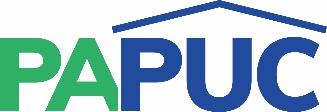                      COMMONWEALTH OF PENNSYLVANIAPENNSYLVANIA PUBLIC UTILITY COMMISSIONCOMMONWEALTH KEYSTONE BUILDINGOffice of Administrative Law Judge400 NORTH STREETHARRISBURG, PENNSYLVANIA 17120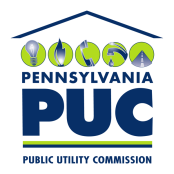  PUBLIC UTILITY COMMISSIONOffice of Administrative Law Judge400 NORTH STREET, HARRISBURG, PA 17120IN REPLY PLEASE REFER TO OUR FILE